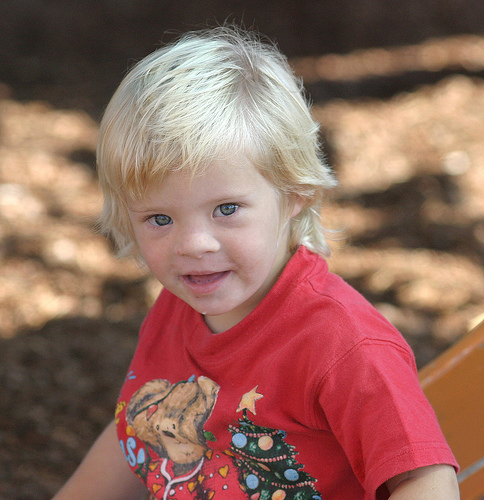 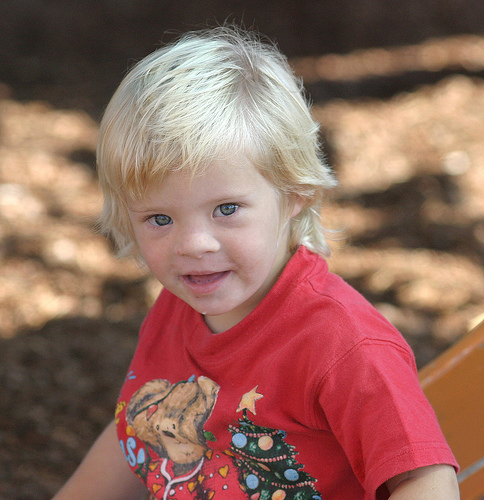 Working with children and young people with Down Syndrome can be challenging. Such pupils frequently experience cognitive delay and difficulties with fine motor skills. Thus, their experience of school all too often presents a constant uphill struggle. This one day workshop will provide practitioners with an overview of how Down Syndrome affects pupils’ experience, and will aim to address the importance of developing conceptual knowledge. Delegates will also explore how developmental delay impacts upon learning. Particular attention is given to the development of mathematical and literacy concepts, and strategies to facilitate learning will be discussed. This workshop is appropriate for educators in both mainstream and special settings.We anticipate high levels of interest in our workshops, so please book early to reserve your placeJennifer Nock is a Chartered Psychologist and educator with more than 25 years’ experience of working with children and young people, families, educators and those in the caring professions. She has worked in diverse education and special needs settings, including special secondary and primary schools, mainstream primary and nursery schools, FE colleges, and as an SEN advisor. She works with children with a range of learning difficulties, behaviour, emotional and social difficulties, including Down Syndrome, Foetal Alcohol Spectrum Disorder, attachment disorder, AD(H)D and autistic spectrum conditions and is up-to-date with current issues around inclusive practice. Introduction to Down Syndrome: General traits and learning profile Developing concepts: How do children with Down Syndrome develop conceptual knowledge? Down with the Numbers!Supporting mathematical development in DSTake a Look – Read a Book:  Supporting language & literacy development in DS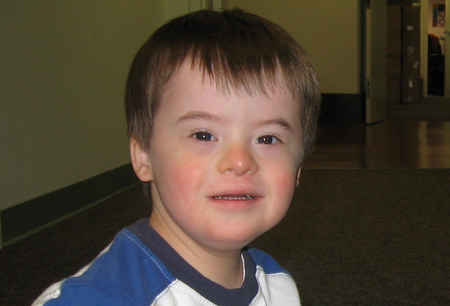 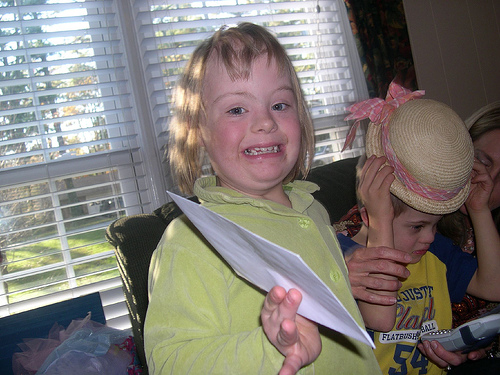 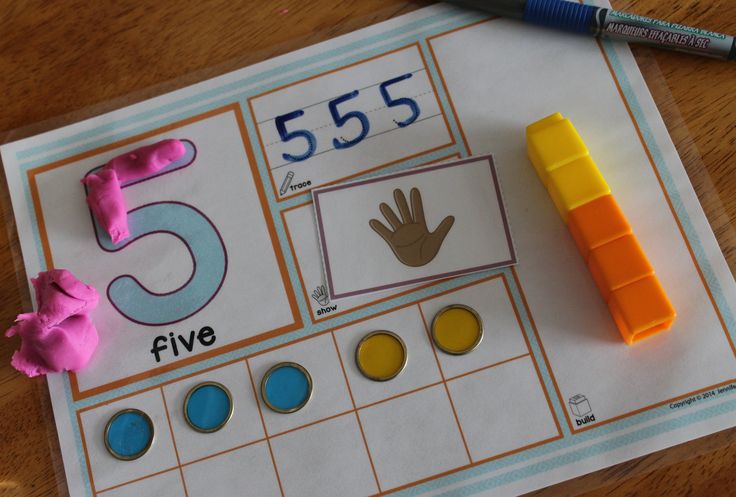 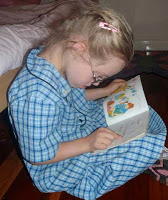 